Comportements et stratégies : modéliser des sommes d’argent jusqu’à 100 $Comportements et stratégies : modéliser des sommes d’argent jusqu’à 100 $Comportements et stratégies : modéliser des sommes d’argent jusqu’à 100 $Comportements et stratégies : modéliser des sommes d’argent jusqu’à 100 $Comportements et stratégies : modéliser des sommes d’argent jusqu’à 100 $L’élève modélise le montant d’une façon (en utilisant de plus petites valeurs).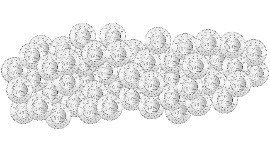 L’élève modélise le montant de plus d’une façon, mais ses échanges ne sont pas justes. 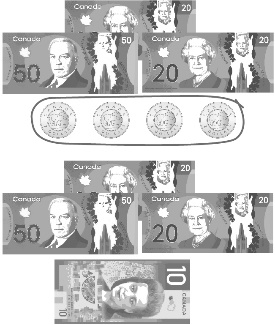 L’élève modélise le montant de plus d’une façon, mais ses échanges ne sont pas justes. L’élève modélise le montant de plus d’une façon et compte par bonds pour vérifier. 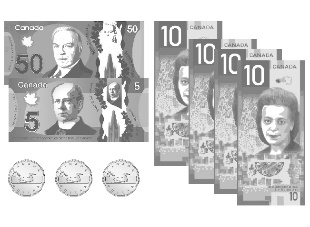 L’élève réussit à modéliser le montant de différentes façons et à trouver le plus petit nombre de pièces/billets requis. 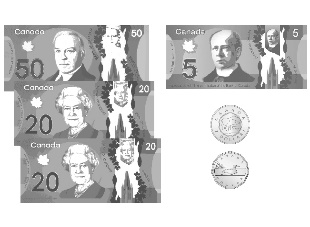 Observations et documentationObservations et documentationObservations et documentationObservations et documentationObservations et documentation